Entering the Field Checklist:Adapted for your SmartphoneFinding your Way: This is what your blank field notes might look like on your phone. Keep it simple so that you can fill it in as you go. 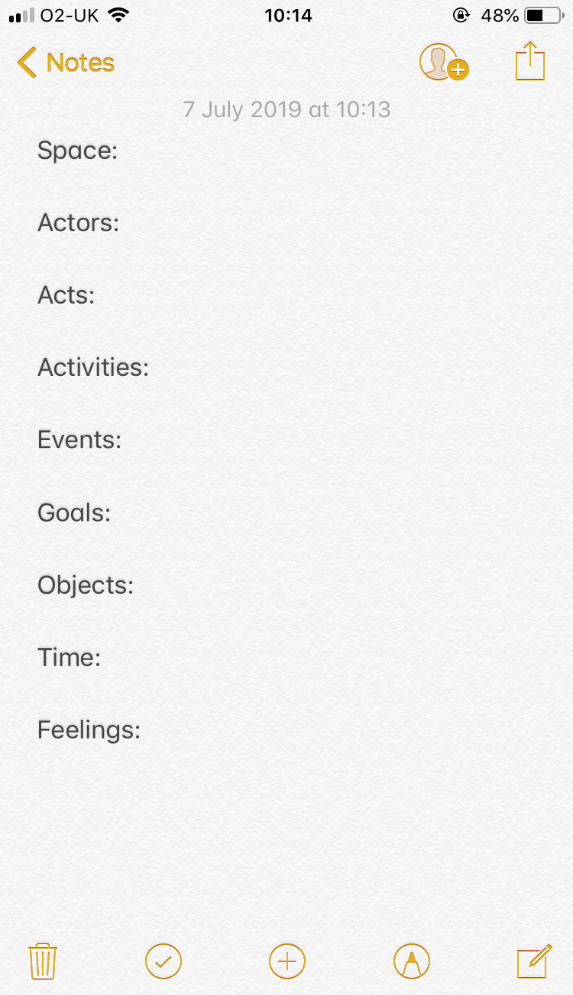 Finding your Way: Emojis—Some students have asked if it is OK to use emojis when recording field work. This is your research, so express ideas how you wish, however, just remember to be consistent and if you are using symbols/shorthand, be clear what these mean to you and ensure this stays the same throughout the process. 